MeSH or keywords? Why not both?Not all PubMed articles are indexed with MeSH, so only searching with using those terms may not get you the most comprehensive results. Keyword-only searches can be unnecessarily complicated and can also miss literature. It is most effective to combine the two. Example SearchYou can still use the methods of combining keywords we learned previously – AND, OR, and parentheses. Just treat the MeSH term (“pneumonia”[MeSH]) like a keyword when building your search:(Subheading[MeSH] OR “keyword phrase” OR keyword) AND (“Other Subheading”[MeSH] OR keyword OR keyword)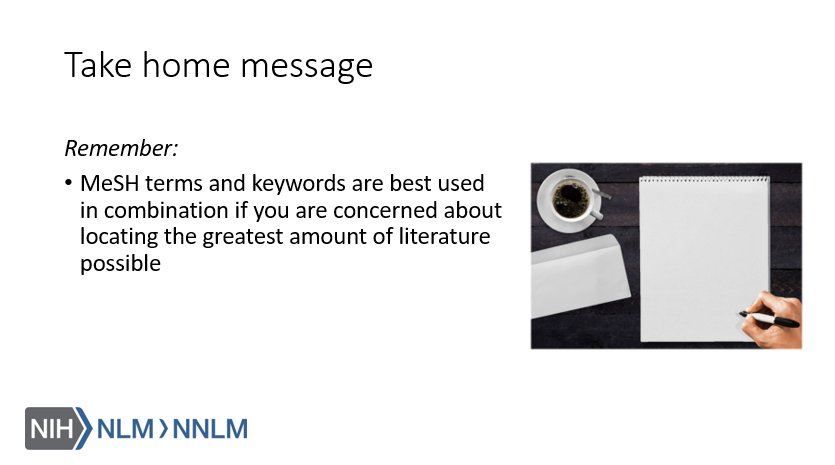 